يعبأ هذا النموذج من قبل عميد الكلية ورئيس القسم المعني.نرجو التفضل بإبداء رأيكم حول كل بند من البنود الواردة في الفقرات التالية ومن ثم وضع التقدير لكل فقرة.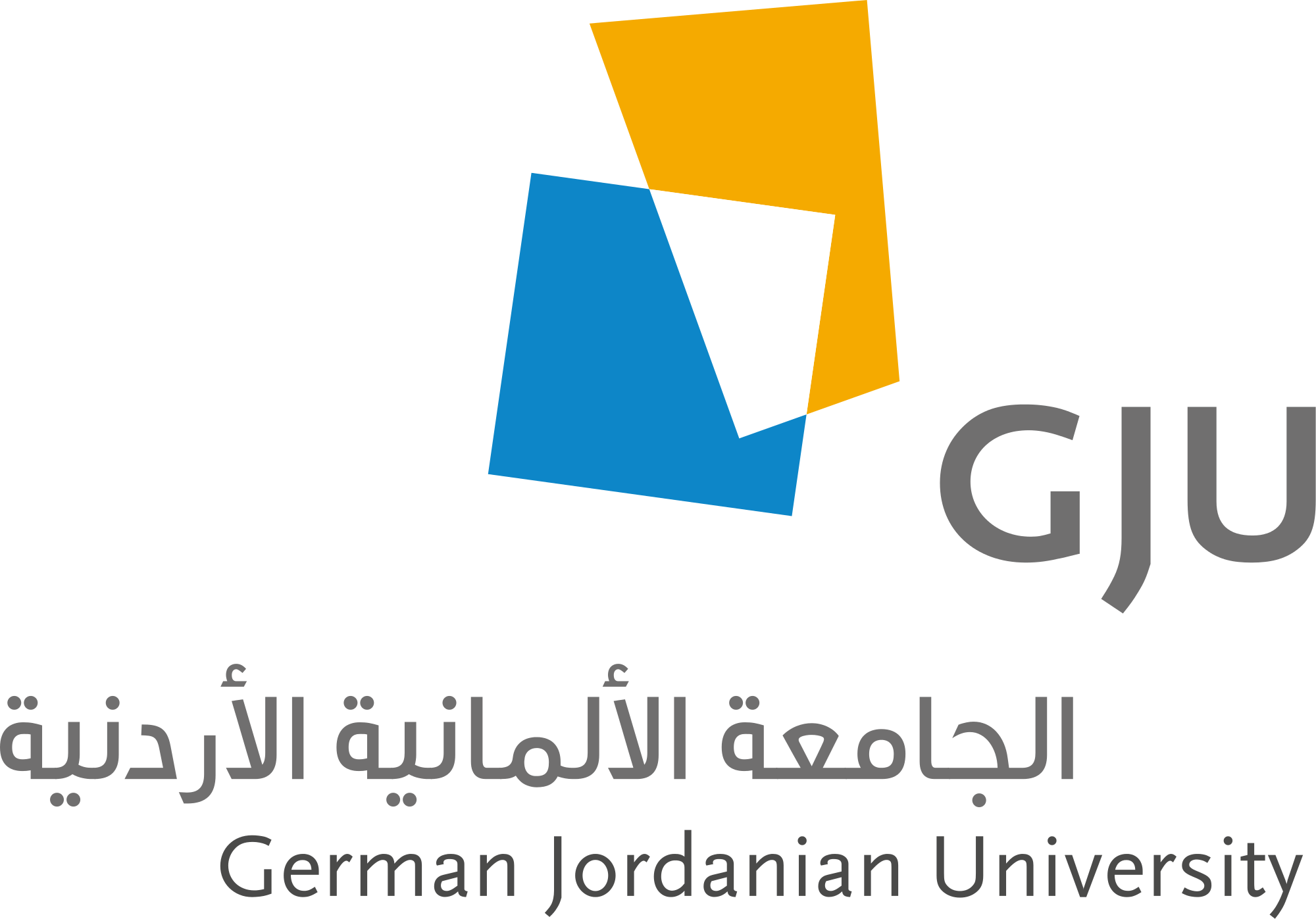 تقرير أداء مشتركالإسم الكامل:الإسم الكامل:التخصص:التخصص:القسم:الكلية:الجامعة التي تخرج منها:الجامعة التي تخرج منها:الجامعة التي تخرج منها:الجامعة التي تخرج منها:سنة التخرج:سنة التخرج:البلد:الرتبة التي تم التعيين فيها بالجامعة:الرتبة التي تم التعيين فيها بالجامعة:الرتبة التي تم التعيين فيها بالجامعة:الرتبة التي تم التعيين فيها بالجامعة:الرتبة التي تم التعيين فيها بالجامعة:تاريخ التعيين:تاريخ التعيين:تاريخ التعيين:الرتبة الحالية:الرتبة الحالية:الرتبة الحالية:تاريخ الحصول عليها:تاريخ الحصول عليها:تاريخ الحصول عليها:تاريخ الحصول عليها:أولاً: التدريسأولاً: التدريسأولاً: التدريسأولاً: التدريسأولاً: التدريسأولاً: التدريسأولاً: التدريسأولاً: التدريسأولاً: التدريسأولاً: التدريسأولاً: التدريسأولاً: التدريسأولاً: التدريسأولاً: التدريسأولاً: التدريسأولاً: التدريسممتازممتازجيد جداًجيد جداًجيدجيدمقبولمقبولضعيفالتفوق في التدريسالتفوق في التدريسالتفوق في التدريسالتفوق في التدريسالتفوق في التدريسالتفوق في التدريسجودة منهاج المواد التي يدرّسهاجودة منهاج المواد التي يدرّسهاجودة منهاج المواد التي يدرّسهاجودة منهاج المواد التي يدرّسهاجودة منهاج المواد التي يدرّسهاجودة منهاج المواد التي يدرّسهاالإسهام في تطوير تدريس المواد والخطط الدراسية للتخصصات في القسمالإسهام في تطوير تدريس المواد والخطط الدراسية للتخصصات في القسمالإسهام في تطوير تدريس المواد والخطط الدراسية للتخصصات في القسمالإسهام في تطوير تدريس المواد والخطط الدراسية للتخصصات في القسمالإسهام في تطوير تدريس المواد والخطط الدراسية للتخصصات في القسمالإسهام في تطوير تدريس المواد والخطط الدراسية للتخصصات في القسمالاهتمام بتوجيه الطلبة إلى قراءات وبحوث وخبرات تطبيقية عمليةالاهتمام بتوجيه الطلبة إلى قراءات وبحوث وخبرات تطبيقية عمليةالاهتمام بتوجيه الطلبة إلى قراءات وبحوث وخبرات تطبيقية عمليةالاهتمام بتوجيه الطلبة إلى قراءات وبحوث وخبرات تطبيقية عمليةالاهتمام بتوجيه الطلبة إلى قراءات وبحوث وخبرات تطبيقية عمليةالاهتمام بتوجيه الطلبة إلى قراءات وبحوث وخبرات تطبيقية عمليةالاهتمام بتطوير الامتحانات والأساليب التقييمية الأخرىالاهتمام بتطوير الامتحانات والأساليب التقييمية الأخرىالاهتمام بتطوير الامتحانات والأساليب التقييمية الأخرىالاهتمام بتطوير الامتحانات والأساليب التقييمية الأخرىالاهتمام بتطوير الامتحانات والأساليب التقييمية الأخرىالاهتمام بتطوير الامتحانات والأساليب التقييمية الأخرىالتزامه بـ:التزامه بـ:أوقات الدوام في الجامعةأوقات الدوام في الجامعةأوقات الدوام في الجامعةأوقات الدوام في الجامعةالمحاضراتالمحاضراتالمحاضراتالمحاضراتمواعيد الاختباراتمواعيد الاختباراتمواعيد الاختباراتمواعيد الاختباراتالساعات المكتبيةالساعات المكتبيةالساعات المكتبيةالساعات المكتبيةالفعالية في الارشاد الأكاديمي والمهني والشخصي للطلبةالفعالية في الارشاد الأكاديمي والمهني والشخصي للطلبةالفعالية في الارشاد الأكاديمي والمهني والشخصي للطلبةالفعالية في الارشاد الأكاديمي والمهني والشخصي للطلبةالفعالية في الارشاد الأكاديمي والمهني والشخصي للطلبةالفعالية في الارشاد الأكاديمي والمهني والشخصي للطلبةالمساهمة في الإشراف على مشروعات الطلبة ورسائل الماجستير والدكتوراه والمشاركة في لجان المناقشةالمساهمة في الإشراف على مشروعات الطلبة ورسائل الماجستير والدكتوراه والمشاركة في لجان المناقشةالمساهمة في الإشراف على مشروعات الطلبة ورسائل الماجستير والدكتوراه والمشاركة في لجان المناقشةالمساهمة في الإشراف على مشروعات الطلبة ورسائل الماجستير والدكتوراه والمشاركة في لجان المناقشةالمساهمة في الإشراف على مشروعات الطلبة ورسائل الماجستير والدكتوراه والمشاركة في لجان المناقشةالمساهمة في الإشراف على مشروعات الطلبة ورسائل الماجستير والدكتوراه والمشاركة في لجان المناقشةالاهتمام بـ:الاهتمام بـ:تنمية نفسه مهنياًتنمية نفسه مهنياًتنمية نفسه مهنياًتنمية نفسه مهنياًتطوير أدائهتطوير أدائهتطوير أدائهتطوير أدائهمواكبة الجديد في تخصصهمواكبة الجديد في تخصصهمواكبة الجديد في تخصصهمواكبة الجديد في تخصصهملاحظات:ملاحظات:ملاحظات:ملاحظات:ملاحظات:ملاحظات:ملاحظات:ملاحظات:ملاحظات:ملاحظات:ملاحظات:ملاحظات:ملاحظات:ملاحظات:ملاحظات:ممتازجيد جداًجيدجيدمقبولمقبولضعيفضعيفثانياً: خدمة الكلية والجامعة والمجتمعثانياً: خدمة الكلية والجامعة والمجتمعثانياً: خدمة الكلية والجامعة والمجتمعثانياً: خدمة الكلية والجامعة والمجتمعثانياً: خدمة الكلية والجامعة والمجتمعثانياً: خدمة الكلية والجامعة والمجتمعثانياً: خدمة الكلية والجامعة والمجتمعثانياً: خدمة الكلية والجامعة والمجتمعثانياً: خدمة الكلية والجامعة والمجتمعثانياً: خدمة الكلية والجامعة والمجتمعثانياً: خدمة الكلية والجامعة والمجتمعثانياً: خدمة الكلية والجامعة والمجتمعثانياً: خدمة الكلية والجامعة والمجتمعثانياً: خدمة الكلية والجامعة والمجتمعثانياً: خدمة الكلية والجامعة والمجتمعممتازممتازجيد جداًجيد جداًجيدجيدمقبولمقبولضعيفالمشاركة في المجالس واللجان والنشاطات على مستوى القسم والكليةالمشاركة في المجالس واللجان والنشاطات على مستوى القسم والكليةالمشاركة في المجالس واللجان والنشاطات على مستوى القسم والكليةالمشاركة في المجالس واللجان والنشاطات على مستوى القسم والكليةالمشاركة في المجالس واللجان والنشاطات على مستوى القسم والكليةالمشاركة في لجان الجامعة ونشاطها العلمي والاجتماعيالمشاركة في لجان الجامعة ونشاطها العلمي والاجتماعيالمشاركة في لجان الجامعة ونشاطها العلمي والاجتماعيالمشاركة في لجان الجامعة ونشاطها العلمي والاجتماعيالمشاركة في لجان الجامعة ونشاطها العلمي والاجتماعيالمشاركة في النشاط العلمي خارج الجامعةالمشاركة في النشاط العلمي خارج الجامعةالمشاركة في النشاط العلمي خارج الجامعةالمشاركة في النشاط العلمي خارج الجامعةالمشاركة في النشاط العلمي خارج الجامعةملاحظات:ملاحظات:ملاحظات:ملاحظات:ملاحظات:ملاحظات:ملاحظات:ملاحظات:ملاحظات:ملاحظات:ملاحظات:ملاحظات:ملاحظات:ملاحظات:ممتازجيد جداًجيدجيدمقبولمقبولضعيفضعيفثالثاً: العلاقات مع الطلبة والزملاء في الكلية والجامعةثالثاً: العلاقات مع الطلبة والزملاء في الكلية والجامعةثالثاً: العلاقات مع الطلبة والزملاء في الكلية والجامعةثالثاً: العلاقات مع الطلبة والزملاء في الكلية والجامعةثالثاً: العلاقات مع الطلبة والزملاء في الكلية والجامعةثالثاً: العلاقات مع الطلبة والزملاء في الكلية والجامعةثالثاً: العلاقات مع الطلبة والزملاء في الكلية والجامعةثالثاً: العلاقات مع الطلبة والزملاء في الكلية والجامعةثالثاً: العلاقات مع الطلبة والزملاء في الكلية والجامعةثالثاً: العلاقات مع الطلبة والزملاء في الكلية والجامعةثالثاً: العلاقات مع الطلبة والزملاء في الكلية والجامعةثالثاً: العلاقات مع الطلبة والزملاء في الكلية والجامعةثالثاً: العلاقات مع الطلبة والزملاء في الكلية والجامعةثالثاً: العلاقات مع الطلبة والزملاء في الكلية والجامعةثالثاً: العلاقات مع الطلبة والزملاء في الكلية والجامعةثالثاً: العلاقات مع الطلبة والزملاء في الكلية والجامعةممتازممتازجيد جداًجيد جداًجيدجيدمقبولمقبولضعيفنجاحه في إقامة علاقات إيجابية مع الطلبةنجاحه في إقامة علاقات إيجابية مع الطلبةنجاحه في إقامة علاقات إيجابية مع الطلبةنجاحه في إقامة علاقات إيجابية مع الطلبةنجاحه في إقامة علاقات إيجابية مع الطلبةنجاحه في إقامة علاقات إيجابية مع الطلبةنجاحه في إقامة علاقات مهنية مع الزملاء فينجاحه في إقامة علاقات مهنية مع الزملاء فينجاحه في إقامة علاقات مهنية مع الزملاء فينجاحه في إقامة علاقات مهنية مع الزملاء فيالقسـمالقسـمنجاحه في إقامة علاقات مهنية مع الزملاء فينجاحه في إقامة علاقات مهنية مع الزملاء فينجاحه في إقامة علاقات مهنية مع الزملاء فينجاحه في إقامة علاقات مهنية مع الزملاء فيالكليـةالكليـةنجاحه في إقامة علاقات مهنية مع الزملاء فينجاحه في إقامة علاقات مهنية مع الزملاء فينجاحه في إقامة علاقات مهنية مع الزملاء فينجاحه في إقامة علاقات مهنية مع الزملاء فيالجامعةالجامعةالقدرة على التواصل والحوار الفكري مع الزملاء فيالقدرة على التواصل والحوار الفكري مع الزملاء فيالقدرة على التواصل والحوار الفكري مع الزملاء فيالقدرة على التواصل والحوار الفكري مع الزملاء فيالقسـمالقسـمالقدرة على التواصل والحوار الفكري مع الزملاء فيالقدرة على التواصل والحوار الفكري مع الزملاء فيالقدرة على التواصل والحوار الفكري مع الزملاء فيالقدرة على التواصل والحوار الفكري مع الزملاء فيالكليـةالكليـةالقدرة على التواصل والحوار الفكري مع الزملاء فيالقدرة على التواصل والحوار الفكري مع الزملاء فيالقدرة على التواصل والحوار الفكري مع الزملاء فيالقدرة على التواصل والحوار الفكري مع الزملاء فيالجامعةالجامعةملاحظات:ملاحظات:ملاحظات:ملاحظات:ملاحظات:ملاحظات:ملاحظات:ملاحظات:ملاحظات:ملاحظات:ملاحظات:ملاحظات:ملاحظات:ملاحظات:ملاحظات:ممتازجيد جداًجيدجيدمقبولمقبولضعيفضعيفرابعاً: العلاقة مع عمادة الكليةرابعاً: العلاقة مع عمادة الكليةرابعاً: العلاقة مع عمادة الكليةرابعاً: العلاقة مع عمادة الكليةرابعاً: العلاقة مع عمادة الكليةرابعاً: العلاقة مع عمادة الكليةرابعاً: العلاقة مع عمادة الكليةرابعاً: العلاقة مع عمادة الكليةرابعاً: العلاقة مع عمادة الكليةرابعاً: العلاقة مع عمادة الكليةرابعاً: العلاقة مع عمادة الكليةرابعاً: العلاقة مع عمادة الكليةرابعاً: العلاقة مع عمادة الكليةرابعاً: العلاقة مع عمادة الكليةرابعاً: العلاقة مع عمادة الكليةممتازممتازجيد جداًجيد جداًجيدجيدمقبولمقبولضعيفالتعاون مع العمادة في النهوض بالكليةالتعاون مع العمادة في النهوض بالكليةالتعاون مع العمادة في النهوض بالكليةالتعاون مع العمادة في النهوض بالكليةالتعاون مع العمادة في النهوض بالكليةالمبادرة والحرص على تطوير الكليةالمبادرة والحرص على تطوير الكليةالمبادرة والحرص على تطوير الكليةالمبادرة والحرص على تطوير الكليةالمبادرة والحرص على تطوير الكليةملاحظات:ملاحظات:ملاحظات:ملاحظات:ملاحظات:ملاحظات:ملاحظات:ملاحظات:ملاحظات:ملاحظات:ملاحظات:ملاحظات:ملاحظات:ملاحظات:ممتازجيد جداًجيدجيدمقبولمقبولضعيفضعيفخامساً: الأخلاق المهنيةخامساً: الأخلاق المهنيةخامساً: الأخلاق المهنيةخامساً: الأخلاق المهنيةخامساً: الأخلاق المهنيةخامساً: الأخلاق المهنيةخامساً: الأخلاق المهنيةخامساً: الأخلاق المهنيةخامساً: الأخلاق المهنيةخامساً: الأخلاق المهنيةخامساً: الأخلاق المهنيةخامساً: الأخلاق المهنيةخامساً: الأخلاق المهنيةخامساً: الأخلاق المهنيةخامساً: الأخلاق المهنيةممتازممتازجيد جداًجيد جداًجيدجيدمقبولمقبولضعيفالتفرغ لواجبه العلمي في الكلية والجامعةالتفرغ لواجبه العلمي في الكلية والجامعةالتفرغ لواجبه العلمي في الكلية والجامعةالتفرغ لواجبه العلمي في الكلية والجامعةالتفرغ لواجبه العلمي في الكلية والجامعةالتزامه بقوانين الجامعة وأنظمتها وحرصه على تطبيقهاالتزامه بقوانين الجامعة وأنظمتها وحرصه على تطبيقهاالتزامه بقوانين الجامعة وأنظمتها وحرصه على تطبيقهاالتزامه بقوانين الجامعة وأنظمتها وحرصه على تطبيقهاالتزامه بقوانين الجامعة وأنظمتها وحرصه على تطبيقهاالمحافظة على سمعة الكلية والجامعة ومكانتهما العلميةالمحافظة على سمعة الكلية والجامعة ومكانتهما العلميةالمحافظة على سمعة الكلية والجامعة ومكانتهما العلميةالمحافظة على سمعة الكلية والجامعة ومكانتهما العلميةالمحافظة على سمعة الكلية والجامعة ومكانتهما العلميةملاحظات:ملاحظات:ملاحظات:ملاحظات:ملاحظات:ملاحظات:ملاحظات:ملاحظات:ملاحظات:ملاحظات:ملاحظات:ملاحظات:ملاحظات:ملاحظات:ممتازجيد جداًجيدجيدمقبولمقبولضعيفضعيفسادساً: التقدير العامسادساً: التقدير العامسادساً: التقدير العامسادساً: التقدير العامسادساً: التقدير العامسادساً: التقدير العامسادساً: التقدير العامسادساً: التقدير العامسادساً: التقدير العامسادساً: التقدير العامملاحظات:ملاحظات:ملاحظات:ملاحظات:ملاحظات:ملاحظات:ملاحظات:ملاحظات:ملاحظات:ممتازجيد جداًجيدمقبولضعيفسابعاً: التوصيةسابعاً: التوصيةرئيس القسمرئيس القسمعميد الكليةعميد الكليةالإسم:الإسم:الرتبة:الرتبة:التوقيع:التوقيع:التاريخ:التاريخ: